WORLESTON & DISTRICT PARISH COUNCILANNUAL PARISH MEETINGTo be held at WORLESTON VILLAGE HALL7.00pm 20th May 2021Clerk to the Parish Council: Helen Exley, Daisy Bank Farm, off Top Farm Lane, Cholmondeston, Cheshire CW7 4DR 01270 528768   E mail: clerk@worlestondistrict-pc.gov.uk All members of the public are welcome to attend.AGENDAIntroduction & WelcomeAnnual Report of the Parish Council by the Chairman, Worleston & District Parish Council.Statement on the Parish Council accounts for Year ending 31 March 2021 by the Clerk to the Parish Council.Update on activities from Reaseheath College.To invite the public to raise any matters of interest.The Parish Meeting is an opportunity for parishioners on the Electoral Roll for Worleston & District to raise any matters of concern to them that relates to their local community. It would be helpful to have written notice of any matters to be raised but it is not essential. Matters can be raised at the meeting without prior notice. For any queries, please contact the Clerk to the Parish Council.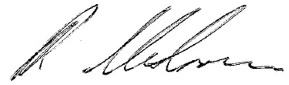 Andy HudsonChair, Worleston & District Parish Council10th May 2021